RADOMSKI OKRĘGOWY ZWIĄZEK PIŁKI NOŻNEJ26-617 RADOM , ul. Chrobrego 52, Tel. (48) 3647494, fax. (48) 3308328, 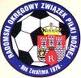 e-mail: biuro@rozpn.plSPRAWOZDANIE SĘDZIEGO	Liga Okręgowa 		 Klasa A gr. …….         Klasa B gr. ....... 	          Radomska Liga .............................           P. P.Zawody pomiędzy zespołami: _______________________________- ________________________________Stroje (kolor): gospodarze ____________________________________ goście ____________________________________Miejsce zawodów: ____________________________________________ Data zawodów _____________________o godz.____________Sędzia ______________________________________________________ z KS____________________________________Sędzia - asystent nr 1 __________________________________________ z KS____________________________________Sędzia - asystent nr 2 __________________________________________ z KS____________________________________Sędzia – techniczny    __________________________________________ z KS____________________________________Obserwator _________________________________________ Delegat___________________________________________ Rezultat _______________________________________________ dla  __________________________________________Rezultat do przerwy ______________________________________ dla___________________________________________Rezultat po dogrywce _____________________________________ dla __________________________________________Rezultat rzutów z punktu karnego ___________________________ dla __________________________________________Doliczony czas gry: 1 połowa _________ 2 połowa __________      Opieka medyczna: 		(Funkcję tę może sprawować: lekarz, pielęgniarka lub  ratownik medyczny)Zweryfikowano przez Komisję ds. Weryfikacji:Liga Okręgowa	Klasa A gr …….	Klasa B gr ……..	Radomska Liga …………...	       PPGospodarz / Gość : _________________________________Stroje kolor :________________ Data Zawodów :__________                                             (nazwa  zespołu)Zaznaczyć: Br – bramkarz, Kpt – kapitan, M - młodzieżowiecWykaz osób uprawnionych do przebywania na ławce dla zawodników rezerwowychOsoba odpowiedzialna za bezpieczeństwo sędziów (dotyczy gospodarza):								                     			 Imię i nazwiskoKapitan –nr.   								Czytelny podpis kapitana Potwierdzam prawidłowość danych,  Kierownik drużyny:            Czytelny podpis   Uwaga: wypełniony protokół należy zwrócić sędziemu najpóźniej na 30 minut przed rozpoczęciem zawodów.Arkusz dodatkowy, w razie potrzeby zaznaczyć na diagramie.(jeżeli brak jest miejsca w sprawozdaniu dołączyć ten arkusz)czytelny podpis kierownika gospodarzy 						czytelny podpis kierownika gościData: 				       Podpis sędziego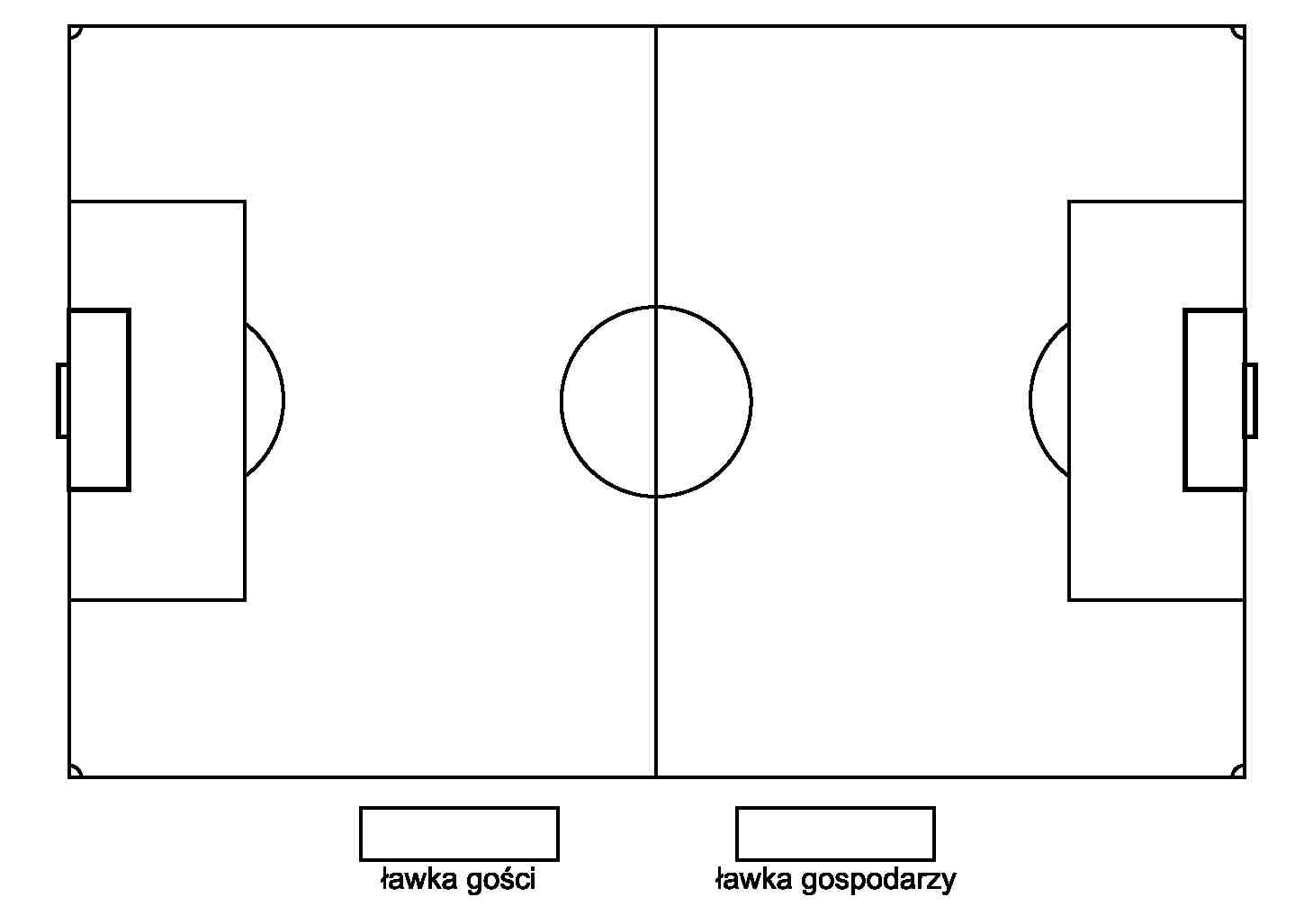 ZAŁĄCZNIKDO SPRAWOZDANIA SĘDZIOWSKIEGO Z ZAWODÓW PIŁKI NOŻNEJ	Liga Okręgowa 		 Klasa A gr. …….	Klasa B gr. .......          Radomska Liga .............................           P. Prozegranych na stadionie                              		w dniu                   20           r. o godz.pomiędzy zespołami                                                                                 -                                                                                 (gospodarz na pierwszym miejscu)GOSPODARZE                               NAPOMNIENIA (ŻÓŁTE KARTKI)                    	GOŚCIEZMIANY W ZESPOŁACH:       Dotyczy grup młodzieżowychUdzielone przez sędziego zawodnikom mojej drużyny kary indywidualne oraz przeprowadzone zmiany przyjąłem do wiadomości, co potwierdzam własnoręcznym podpisem:czytelny podpis kierownika gospodarzy 						czytelny podpis kierownika gościData: 				       Podpis sędziegoAdnotacje sędziego głównego :DobreNormalneNormalneZłePrzygotowanie i organizacja zawodówZachowanie zespołu gospodarzyZachowanie zespołu gościZachowanie publicznościZachowanie służb ochrony – liczba:Czy sprawdzono karty zgłoszeńTakTakNieNieCzy sprawdzono karty zdrowiaTakTakNieNieCzy sprawdzono buty i strojeTakTakNieNieCzy sprawdzono weryfikację boiskaTakTakNieNieWynik                              :Dla ….………………………………………..Sprawdzono uprawnienia zawodników do gry………………………………..       …………..                      Podpis                      DataWykorzystano przez Wydział Dyscypliny……… ……………..……………..    …………..                          Podpis                        DataNrNazwisko i imię zawodnika (wpisywać drukowanymi literami)Nazwisko i imię zawodnika (wpisywać drukowanymi literami)Nazwisko i imię zawodnika (wpisywać drukowanymi literami)Nazwisko i imię zawodnika (wpisywać drukowanymi literami)Nazwisko i imię zawodnika (wpisywać drukowanymi literami)Nazwisko i imię zawodnika (wpisywać drukowanymi literami)Nazwisko i imię zawodnika (wpisywać drukowanymi literami)Nazwisko i imię zawodnika (wpisywać drukowanymi literami)Nazwisko i imię zawodnika (wpisywać drukowanymi literami)Nazwisko i imię zawodnika (wpisywać drukowanymi literami)Nazwisko i imię zawodnika (wpisywać drukowanymi literami)Nazwisko i imię zawodnika (wpisywać drukowanymi literami)Nazwisko i imię zawodnika (wpisywać drukowanymi literami)Nazwisko i imię zawodnika (wpisywać drukowanymi literami)Nazwisko i imię zawodnika (wpisywać drukowanymi literami)Nazwisko i imię zawodnika (wpisywać drukowanymi literami)Nazwisko i imię zawodnika (wpisywać drukowanymi literami)Nazwisko i imię zawodnika (wpisywać drukowanymi literami)Nazwisko i imię zawodnika (wpisywać drukowanymi literami)Nazwisko i imię zawodnika (wpisywać drukowanymi literami)Nazwisko i imię zawodnika (wpisywać drukowanymi literami)Nazwisko i imię zawodnika (wpisywać drukowanymi literami)Nazwisko i imię zawodnika (wpisywać drukowanymi literami)Nazwisko i imię zawodnika (wpisywać drukowanymi literami)Nazwisko i imię zawodnika (wpisywać drukowanymi literami)Nazwisko i imię zawodnika (wpisywać drukowanymi literami)Nazwisko i imię zawodnika (wpisywać drukowanymi literami)Nazwisko i imię zawodnika (wpisywać drukowanymi literami)Nazwisko i imię zawodnika (wpisywać drukowanymi literami)Nazwisko i imię zawodnika (wpisywać drukowanymi literami)Data urodzeniaNrNazwisko i imię zawodnika rezerwowego (wpisywać drukowanymi literami)Nazwisko i imię zawodnika rezerwowego (wpisywać drukowanymi literami)Nazwisko i imię zawodnika rezerwowego (wpisywać drukowanymi literami)Nazwisko i imię zawodnika rezerwowego (wpisywać drukowanymi literami)Nazwisko i imię zawodnika rezerwowego (wpisywać drukowanymi literami)Nazwisko i imię zawodnika rezerwowego (wpisywać drukowanymi literami)Nazwisko i imię zawodnika rezerwowego (wpisywać drukowanymi literami)Nazwisko i imię zawodnika rezerwowego (wpisywać drukowanymi literami)Nazwisko i imię zawodnika rezerwowego (wpisywać drukowanymi literami)Nazwisko i imię zawodnika rezerwowego (wpisywać drukowanymi literami)Nazwisko i imię zawodnika rezerwowego (wpisywać drukowanymi literami)Nazwisko i imię zawodnika rezerwowego (wpisywać drukowanymi literami)Nazwisko i imię zawodnika rezerwowego (wpisywać drukowanymi literami)Nazwisko i imię zawodnika rezerwowego (wpisywać drukowanymi literami)Nazwisko i imię zawodnika rezerwowego (wpisywać drukowanymi literami)Nazwisko i imię zawodnika rezerwowego (wpisywać drukowanymi literami)Nazwisko i imię zawodnika rezerwowego (wpisywać drukowanymi literami)Nazwisko i imię zawodnika rezerwowego (wpisywać drukowanymi literami)Nazwisko i imię zawodnika rezerwowego (wpisywać drukowanymi literami)Nazwisko i imię zawodnika rezerwowego (wpisywać drukowanymi literami)Nazwisko i imię zawodnika rezerwowego (wpisywać drukowanymi literami)Nazwisko i imię zawodnika rezerwowego (wpisywać drukowanymi literami)Nazwisko i imię zawodnika rezerwowego (wpisywać drukowanymi literami)Nazwisko i imię zawodnika rezerwowego (wpisywać drukowanymi literami)Nazwisko i imię zawodnika rezerwowego (wpisywać drukowanymi literami)Nazwisko i imię zawodnika rezerwowego (wpisywać drukowanymi literami)Nazwisko i imię zawodnika rezerwowego (wpisywać drukowanymi literami)Nazwisko i imię zawodnika rezerwowego (wpisywać drukowanymi literami)Nazwisko i imię zawodnika rezerwowego (wpisywać drukowanymi literami)Nazwisko i imię zawodnika rezerwowego (wpisywać drukowanymi literami)Data urodzeniaNazwisko i imię  (wpisywać drukowanymi literami)Nazwisko i imię  (wpisywać drukowanymi literami)Nazwisko i imię  (wpisywać drukowanymi literami)Nazwisko i imię  (wpisywać drukowanymi literami)Nazwisko i imię  (wpisywać drukowanymi literami)Nazwisko i imię  (wpisywać drukowanymi literami)Nazwisko i imię  (wpisywać drukowanymi literami)Nazwisko i imię  (wpisywać drukowanymi literami)Nazwisko i imię  (wpisywać drukowanymi literami)Nazwisko i imię  (wpisywać drukowanymi literami)Nazwisko i imię  (wpisywać drukowanymi literami)Nazwisko i imię  (wpisywać drukowanymi literami)Nazwisko i imię  (wpisywać drukowanymi literami)Nazwisko i imię  (wpisywać drukowanymi literami)Nazwisko i imię  (wpisywać drukowanymi literami)Nazwisko i imię  (wpisywać drukowanymi literami)Nazwisko i imię  (wpisywać drukowanymi literami)Nazwisko i imię  (wpisywać drukowanymi literami)Nazwisko i imię  (wpisywać drukowanymi literami)Nazwisko i imię  (wpisywać drukowanymi literami)Nazwisko i imię  (wpisywać drukowanymi literami)Nazwisko i imię  (wpisywać drukowanymi literami)Nazwisko i imię  (wpisywać drukowanymi literami)Nazwisko i imię  (wpisywać drukowanymi literami)Nazwisko i imię  (wpisywać drukowanymi literami)Nazwisko i imię  (wpisywać drukowanymi literami)Nazwisko i imię  (wpisywać drukowanymi literami)Funkcja1Trener -   nr licencji: 23456Min.Nr zawNazwisko i imięopisMin.Nr zaw.Nazwisko i imięopisopis                GOSPODARZE                   WYKLUCZENIA Z GRY (CZERWONE KARTKI)      GOŚCIE                GOSPODARZE                   WYKLUCZENIA Z GRY (CZERWONE KARTKI)      GOŚCIE                GOSPODARZE                   WYKLUCZENIA Z GRY (CZERWONE KARTKI)      GOŚCIE                GOSPODARZE                   WYKLUCZENIA Z GRY (CZERWONE KARTKI)      GOŚCIE                GOSPODARZE                   WYKLUCZENIA Z GRY (CZERWONE KARTKI)      GOŚCIE                GOSPODARZE                   WYKLUCZENIA Z GRY (CZERWONE KARTKI)      GOŚCIE                GOSPODARZE                   WYKLUCZENIA Z GRY (CZERWONE KARTKI)      GOŚCIE                GOSPODARZE                   WYKLUCZENIA Z GRY (CZERWONE KARTKI)      GOŚCIE                GOSPODARZE                   WYKLUCZENIA Z GRY (CZERWONE KARTKI)      GOŚCIE                GOSPODARZE                   WYKLUCZENIA Z GRY (CZERWONE KARTKI)      GOŚCIEGOSPODARZEGOSPODARZEGOSPODARZEGOŚCIEGOŚCIEGOŚCIEMinNr zaw.Nazwisko i imię zawodnikNazwisko i imię zawodnikaNr zaw.MinZszedłWszedłZszedłWszedłZszedłWszedłZszedłWszedłZszedłWszedłZszedłWszedłZszedłWszedł